Publicado en Barcelona el 01/03/2024 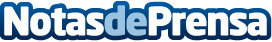 El 40% de la población nunca se ha hecho una revisión auditiva, según los expertosUn estudio de Aural Centros Auditivos revela que el 85% de la población considera que la pérdida auditiva puede ser un problema para su saludDatos de contacto:Marina RodríguezHAVAS PR93 306 89 00Nota de prensa publicada en: https://www.notasdeprensa.es/el-40-de-la-poblacion-nunca-se-ha-hecho-una Categorias: Nacional Medicina Personas Mayores Bienestar Servicios médicos http://www.notasdeprensa.es